Развлечение, посвященное «Дню народного единства», для детей первой младшей группы №2 «Дружная семейка», 3.11.2022 г.                                                                               Воспитатель: Зверькова О.В.Тема: «Я люблю тебя, Россия!»Цель: Познакомить детей с праздником «День народного единства».     В гости к ребятам приходила Матрешка. С большим интересом и удовольствием дети показали ей танец с флажками, поиграли на ложках. Ребята водили хоровод, играли в русскую народную игру-забаву «Ладушки-ладошки». Мероприятие было интересным, веселым и познавательным. Воспитанники получили много положительных эмоций!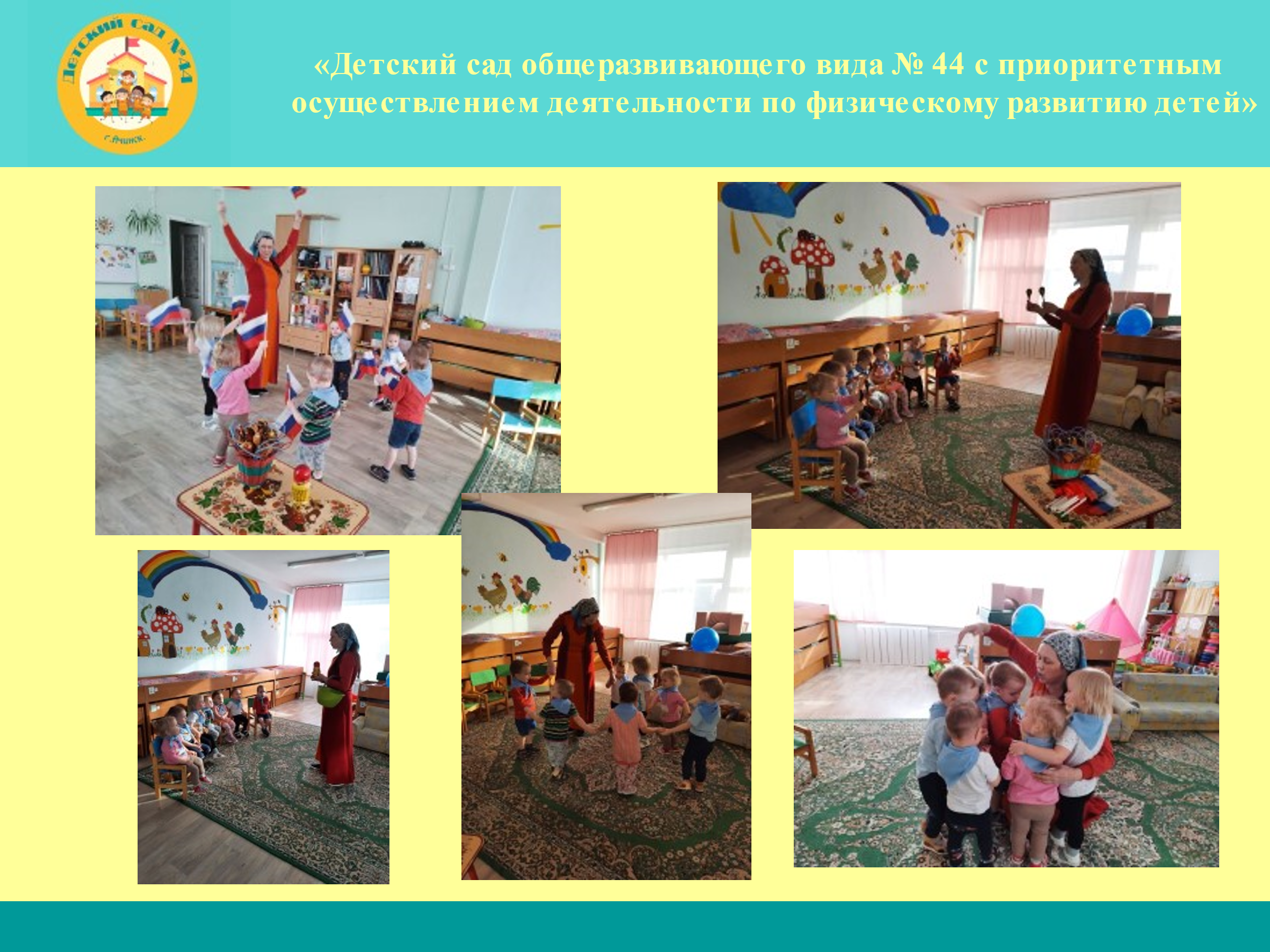 